INDICAÇÃO Nº 4299/2018Sugere ao Poder Executivo Municipal à manutenção e troca de duas lâmpadas na Rua Marechal Bitencourt, defronte com o nº 273 e Rua Marechal Odélio Dênys, esquina com a Rua Marechal Bitencourt, no bairro 31 de Março, neste município.Excelentíssimo Senhor Prefeito Municipal, Nos termos do Art. 108 do Regimento Interno desta Casa de Leis, dirijo-me a Vossa Excelência para sugerir ao setor competente que, promova a à manutenção e troca de duas lâmpadas na Rua Marechal Bitencourt, defronte com o nº 273 e Rua Marechal Odélio Dênys, esquina com a Rua Marechal Bitencourt, , no bairro 31 de Março, no bairro 31 de Março, neste municípioJustificativa:Este vereador foi procurado pelos munícipes do bairro 31 de março, solicitando a troca de duas lâmpadas no referido local, pois as mesmas já estão queimadas há algum tempo, causando insegurança á população.Solicitação realizada junto ao setor competente sob o nº de protocolo 08/375 e 08/376 dia 27 de agosto de 2018Plenário “Dr. Tancredo Neves”, em 27 de agosto de 2.018.JESUS VENDEDOR-Vereador / Vice Presidente-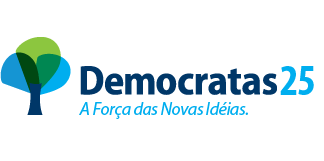 